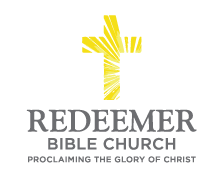 Intro:Preaching Point:  God gave this passage to you this morning so that you would _____________________________________________________________________________________________________________________________________________________________________________________________________________________Every Member is ___________   ____________, v21-26.Every Member is _____________   ____________, v28-30.Every Member is _____________   _______________, v31.Conclusion:  